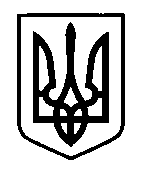 УКРАЇНАПрилуцька міська радаЧернігівська областьУправління освіти Про підготовку документів	Відповідно до розділу 5 Положення про управління освіти Прилуцької міської ради, затвердженого рішенням міської ради (72 сесія 7 скликання) від 15 вересня 2020 року № 15, на виконання наказу міністерства юстиції України від 17.10.2019 № 3194/5 «Про затвердження Порядку забезпечення евакувації, зберігання та знищення документів в умовах особливого періоду» листа Державної архівної служби України від 28.06.2022  2491/2.02-21/0 «Про евакуацію архівних документів», та  з метою забезпечення збереження документів в умовах введення воєнного стану в УкраїніНАКАЗУЮ:Затвердити такі, що додаються:перелік документів, що підлягають передаванню до архівного відділу міської ради (додаток 1);перелік документів, що підлягають вивезенню в місця евакуації (додаток 2);перелік документів, що підлягають знищенню (додаток 3);перелік документів, що залишаються на місці (додаток 4);список працівників, відповідальних за підготовку документів до передавання, евакуації, знищення (додаток 5);порядок транспортування справ;порядок забезпечення охорони документів.Транспортування документів управління освіти міської ради, які є джерелами Національного архівного фонду до архівного відділу міської ради забезпечити автомобілем ВАЗ 21099-18 АС, що знаходиться на балансі управління освіти міської ради.3.	Контроль за виконанням даного наказу залишаю за собою.Начальник управління освіти   Прилуцької міської ради                                       		Олександр ПРАВОСУДДодаток 1                                 ЗАТВЕРДЖЕНО	наказ начальника управління освіти міської ради від 27.07.2022  № 60 Начальник управління освіти  						  ____________ Олександр ПРАВОСУДПЕРЕЛІКдокументів, що підлягають передаванню до архівного відділу міської радиВідповідальна за діловодствоЗавідувач сектора з питань кадрової та юридичної роботи                              			Юлія ШАМРАЙДодаток 2                             ЗАТВЕРДЖЕНО	наказ начальника управління освіти міської ради від 27.07.2022  № 60Начальник управління освіти  						  	____________ Олександр ПРАВОСУДПЕРЕЛІКдокументів, що підлягають вивезенню в місця евакуаціїВідповідальна за діловодствоЗавідувач сектора з питань кадрової та юридичної роботи                              			Юлія ШАМРАЙДодаток 3                                ЗАТВЕРДЖЕНО	наказ начальника управління освіти міської ради від 27.07.2022  № 60Начальник управління освіти  						       ____________ Олександр ПРАВОСУДПЕРЕЛІКдокументів, що підлягають знищенню Відповідальна за діловодствоЗавідувач сектора з питань кадрової та юридичної роботи                              			Юлія ШАМРАЙДодаток 4			ЗАТВЕРДЖЕНО	наказ начальника управління освіти міської ради від 27.07.2022  № 60Начальник управління освіти  						  	____________ Олександр ПРАВОСУДПЕРЕЛІКдокументів, що підлягають залишенню на місціВідповідальна за діловодствоЗавідувач сектора з питань кадрової та юридичної роботи                              			Юлія ШАМРАЙ		Додаток 5							ЗАТВЕРДЖЕНО	наказ начальника управління освіти міської ради від 27.07.2022  № 60Начальник управління освіти  						 	 ____________ Олександр ПРАВОСУДсписокпрацівників управління освіти, відповідальних за підготовку документів до передавання, евакуації, знищенняВідповідальна за діловодствоЗавідувач сектора з питань кадрової та юридичної роботи                              			Юлія ШАМРАЙ27 липня   2022 р.НАКАЗм. Прилуки                  № 60          № з/пЗаголовок справи Відповідальний1231.Накази з основної діяльностіЦИМБАЛ С.І.2.Протоколи засідань колегії управління освітиСАЙКО О.А.3.Протоколи нарад директорів загальноосвітніх та позашкільних навчальних закладівШАМРАЙ Ю.О.4.План роботи управління освітиЦИМБАЛ С.І.5.Річні звіти загальноосвітніх навчальних закладів (ф ЗНЗ-1)САЙКО О.А.6.Статистичні звіти по дошкільно-навчальних закладахПАВЛОВА Н.І.7.Звіти про перерахування грошових сум до пенсійного фонду, фонду сприяння зайнятості населення, фонду соціального страхування, фонду страхування від нещасних випадків на виробництвіСТУПАК В.В.8.Документи (протокол, постанова, доповідь) серпневої міської конференціїСАЙКО О.А.9.Документи (зведені відомості, звіти, списки) про проведення олімпіадСАЙКО О.А.10.Інформації, довідки, доповідні записки з питань основної діяльності, надіслані організаціям вищого рівняЦИМБАЛ С.І.11.Штатні розписи управління освіти та установ освіти містаСТУПАК В.В.12.Бюджет управління освіти та установ освіти міста з додатками та змінамиСТУПАК В.В.13.Річний звіт з фінансово- господарської діяльностіСТУПАК В.В.Заголовок справиВідповідальний12301. КерівництвоПриймально-здавальні акти, складені при зміні начальника, відповідальних працівників та секретарівСАЙКО О.А.Акти, довідки перевірок закладів освіти організаціями вищого рівня САЙКО О.А.Реєстраційно-контрольна  картка   наказів з основної діяльностіЦИМБАЛ С.І.02. Система розвитку дошкільної, шкільної та позашкільної освітиСписки закладів системи освіти по місту САЙКО О.А.Титульні списки закладів освіти (мережа)САЙКО О.А.Зведені статистичні звіти управління освіти (Ф.76-РВК, Д-11, Д-6, Д-7, Д-4 і т.д.)САЙКО О.А.Акти, довідки перевірок стану навчально-виховної роботи в закладах освітиСАЙКО О.А.Документи (вказівки, довідки, інформації, листування) про організацію індивідуального навчання та екстернівСАЙКО О.А.Документи (звіти, довідки, листування) про охоплення учнів факультативами, поглибленим вивченням основ наук, профільним навчанням курсами за виборомСАЙКО О.А.Інформації, звіти про роботу ЦТДЮ, ЦНТТМ, ДЮСШГУЛЯЄВА Т.М.Список замовлень документів про освіту, нагороджених золотими та срібними медалямиГУЛЯЄВА Т.М.Документи (списки, звіти, листування) про облік військовозобов’язаних ГУЛЯЄВА Т.М.03. Дошкільна освіта. Позашкільні установиМережа дошкільних навчальних закладівПАВЛОВА Н.І.Мережа позашкільних закладів, мережа гуртків в загальноосвітніх навчальних закладахПАВЛОВА Н.І.Статистична звітність ДНЗ за формою № 85-кПАВЛОВА Н.І.06. Бухгалтерія Річний звіт про фінансово-господарську діяльність СТУПАК В.В.Звіти про перерахування грошових сум на державне та недержавне соціальне страхування, пенсійне, на випадок безробіття, медичне тощоСТУПАК В.В.18.Особові рахунки працівників СТУПАК В.В.19.Тарифікаційні списки працівників освіти СТУПАК В.В.20.Первинні документи, що є підставою для бухгалтерських записів (касові, банківські)СТУПАК В.В.21.Договори, угоди ( господарські)СТУПАК В.В.22.Договори з матеріально-відповідальними особамиСТУПАК В.В.23.Посадові інструкції працівників централізованої бухгалтеріїШАМРАЙ Ю.О.07. Робота з кадрами24.Накази начальника управління з особового складу (про прийняття на роботу, переміщення за посадою, переведення на іншу роботу, сумісництво, звільнення; атестація, підвищення кваліфікації, стажування, щорічна оцінка посадових осіб місцевого самоврядування, продовження строку перебування на  службі в органах місцевого самоврядування, присвоєння звань (підвищення рангу, категорії); зміна біографічних данихШАМРАЙ Ю.О.25.Накази начальника управління про заохочення (нагородження, преміювання), оплата праці, нарахування різних надбавок, доплатШАМРАЙ Ю.О.26.Накази начальника управління про надання відпустки по догляду за дитиною та  відпусток без збереження заробітної платиШАМРАЙ Ю.О.27.Накази начальника управління про стягнення; надання щорічних та оплачуваних  відпусток  у зв’язку з навчаннямШАМРАЙ Ю.О.28.Накази начальника управління про  короткострокові відрядження в межах України та за кордон ШАМРАЙ Ю.О.29.Журнал реєстрації наказів з особового складуШАМРАЙ Ю.О.30.Документи (подання, клопотання, характеристики, нагородні листи) про представлення до нагородження працівників освіти державними, відомчими нагородами,  присвоєння почесних звань, присудження премійШАМРАЙ Ю.О.31.Документи  про атестацію вчителів (списки, накази, протоколи засідань атестаційної комісії)ШАМРАЙ Ю.О.32.Журнал обліку особових справ керівників НЗ, працівників управління освітиШАМРАЙ Ю.О.33.Особові справи керівників НЗШАМРАЙ Ю.О.34.Особові справи працівників апарату управління освітиШАМРАЙ Ю.О.35.Особові справи працівників централізованої бухгалтерії ШАМРАЙ Ю.О.36.Посадові інструкції директорів ЗНЗ, ДНЗ  та ПНЗШАМРАЙ Ю.О.37.Особові картки (Ф.П-2) керівників НЗ, ІРЦ, працівників апарату  управління, централізованої бухгалтерії, ГЦГОШАМРАЙ Ю.О.38.Трудові книжкиШАМРАЙ Ю.О.39.Контракти з керівниками НЗШАМРАЙ Ю.О.40.Журнал  реєстрації осіб, нагороджених  державними та іншими нагородами, почесними званнями ШАМРАЙ Ю.О.41.Книга обліку видачі трудових книжокШАМРАЙ Ю.О.08. Охорона праці42.Документи (протоколи, рішення, переліки стандартів і норм, переліки та плани робочих місць, висновки, акти, карти умов праці тощо) з питань атестації робочих місць на відповідність нормативно-правовим актам з охорони праціГУЛЯЄВА Т.М.43.Документи(акти, висновки, протоколи, аварійні картки) про розслідування причин аварій та нещасних випадків на виробництвіГУЛЯЄВА Т.М.44.Документи (звіти) про травматизм на виробництвіГУЛЯЄВА Т.М.45.Журнал реєстрації осіб потерпілих від нещасних випадківГУЛЯЄВА Т.М.№з/пЗаголовок справиабо груповий заголовок справ Датасправиабо крайні дати справКількістьсправ(томів, частин)12361.Головна книга2015-201842.Касова  книга2015-2018163.Оборотні відомості2015-20182964.Інвентаризаційні описи2015-20182405.Меморіальні ордери №№1,2,4,5,6,7,9,10,13,14,16,172015-20183766.Картки складського обліку2015-20181927.Корінці квитанцій батьківської плати за дитячу установу2015-2018968.Литки непрацездатності2015-2018489.Зведені відомості по матеріальних рахунках2015-20181610.Книга обліку малоцінного інвентарю 2015-201814411.Інвентарні картки обліку основних засобів2015-201816012.Книга обліку спецзасобів 2015-2018413.Акти прийому-передавання справ відповідальних працівників2015-2018414.Первинні документи нарахування заробітної плати (табелі виходу на роботу, наряди на виконані роботи)2015-20184815.Зведені оборотні відомості2015-20184816.Відомості обліку розрахунків за дитячу установу2015-201818417.Договори з організаціями (господарські)2015-20182418.Документи (заяви, довідки, листування) про надання матеріальної допомоги малозабезпеченим сім’ям2015-20184819.Книга реєстрації оборотних відомостей 2015-2018220.Договори про здавання приміщень в оренду2015-2018221.Документи (протоколи, журнал реєстрації, оголошення, обґрунтування, документація з конкурсних торгів, реєстри, пропозиції, звіти, листування) про проведення конкурсних торгів та участь в них2015-20182822.Корінці дитячих путівок у дитячі табори2015-2018423.Корінці путівок на санаторно-курортне лікування2015-2018424.Талони для обліку пільгового перевезення дітей шкільного віку на міських автобусних маршрутах м. Прилуки201860700Заголовок справиВідповідальний12301. Керівництво1.Протоколи нарад директорівШАМРАЙ Ю.О.2.Зведена номенклатура справ управління3.Листування з закладами освіти про організацію навчально-виховної роботи в навчальних закладахЦИМБАЛ С.І.4.Листування з обласним управлінням освіти і науки Чернігівської облдержадміністрації  та з Міністерством освіти і науки УкраїниЦИМБАЛ С.І.5.Листування з Прилуцькою міською радоюЦИМБАЛ С.І.6.Листування з органами влади вищого рівня з питань фінансування галузі ЦИМБАЛ С.І.7.Листування з установами та організаціями  ЦИМБАЛ С.І.02. Система розвитку дошкільної, шкільної та позашкільної освіти8.Документи (порядок денний, доповідні інформації) серпневої наради вчителів САЙКО О.А.06. Бухгалтерія9.Кошториси адмінгосподарських та управлінських витрат управління та підвідомчих установСТУПАК В.В.10.Документи(заяви, рішення, довідки, листи)  про оплату відпусток у зв’язку з навчанням, одержанням пільг з податків тощоСТУПАК В.В.11.Документи про інвентаризацію (протоколи, акти, відомості)СТУПАК В.В.12.Документи(протоколи, звіти, експертні висновки, акти, доповіді, економічні обґрунтування, розрахунки) про  проведення конкурсних торгів СТУПАК В.В.13.Головна книгаСТУПАК В.В.14.Касова книгаСТУПАК В.В.15.Оборотні відомостіСТУПАК В.В.16.Меморіальні ордериСТУПАК В.В.17.Журнал обліку асигнувань і фактичних витратСТУПАК В.В.18.Журнал реєстрації дорученьСТУПАК В.В.19.Журнал реєстрації прибуткових витрат ордерівСТУПАК В.В.20.Корінці чекових книжокСТУПАК В.В.08. Охорона праці21.Плани заходів (угод) з поліпшення умов праці та документи (акти, довідки, відомості) про їх виконанняГУЛЯЄВА Т.М.22.Акти, довідки перевірки дотримання організації санітарного законодавстваГУЛЯЄВА Т.М.23.Протоколи про порушення санітарних норм та постанови про накладення штрафу за порушення санітарного законодавства організацією посадовими особами державної санітарно-епідеміологічної службиГУЛЯЄВА Т.М.24.Акти, приписи з техніки безпеки; документи,(довідки, доповідні записки, звіти) про їх виконанняГУЛЯЄВА Т.М.25.Договори про загальнообов’язкове державне соціальне страхування працівників від нещасних випадків на виробництві та професійного захворюванняГУЛЯЄВА Т.М.26.Повідомлення про потерпілих внаслідок нещасних випадківГУЛЯЄВА Т.М.27.Журнал реєстрації вступного інструктажу з охорони праціГУЛЯЄВА Т.М.28.Журнал реєстрації інструктажів (первинного, повторного, позапланового, цільового) з питань охорони праціГУЛЯЄВА Т.М.№ з/пПрізвище, ім’я, по батькові працівникаПосада1.ГУЛЯЄВА Тетяна Миколаївнаспеціаліст І категорії2.ПАВЛОВА Наталія Іванівнаголовний спеціаліст3.САЙКО Олеся Анатоліївнаголовний спеціаліст 4.СТУПАК Вікторія Володимирівнаголовний бухгалтер централізованої бухгалтерії5.ЦИМБАЛ Світлана Іванівнасекретар управління освіти6.ШАМРАЙ Юлія Олександрівназавідувач сектора з питань кадрової та юридичної роботи